Протокол №701-Рзаседания Закупочной комиссии по запросу предложений в электронной форме на право заключения договора на оказание услуг по лоту 701.1 «Периодический медосмотр, наркотестирование (Мирный) ЗЭС» для нужд ПАО «Якутскэнерго»                                                                                                                                      г. Якутск                                                                                                                                    «12» июля 2019 г.СПОСОБ И ПРЕДМЕТ ЗАКУПКИ: Запрос предложений в электронной форме на право заключения договора на оказание услуг по лоту 701.1 «Периодический медосмотр, наркотестирование (Мирный) ЗЭС» для нужд ПАО «Якутскэнерго»КОЛИЧЕСТВО ПОДАННЫХ ЗАЯВОК НА УЧАСТИЕ В ЗАКУПКЕ: 01 (одна) заявкаВОПРОСЫ, ВЫНОСИМЫЕ НА РАССМОТРЕНИЕ ЗАКУПОЧНОЙ КОМИССИИ:ВОПРОС №1: О рассмотрении результатов оценки Заявок Участников.РЕШИЛИ:Признать объем полученной информации достаточным для принятия решения. Утвердить цены, полученные на процедуре вскрытия конвертов с заявками участников.ВОПРОС №2: О признании Заявок соответствующим условиям Документации о закупке.РЕШИЛИ:Признать заявку Участника ГБУ РС (Я) "МИРНИНСКАЯ ЦРБ" удовлетворяющей по существу условиям Документации о закупке и принять её к дальнейшему рассмотрению.ВОПРОС №3: О признании закупки несостоявшейся.РЕШИЛИ:Признать закупку несостоявшейся на основании пункта 4.15.1 Документации о закупке, так как по окончанию срока подачи заявок поступило менее 2 (двух) заявок Секретарь Закупочной комиссии -специалист Отдела закупок                                                                                 Бутакова М.А.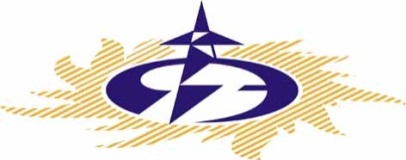 Публичное акционерное общество“Якутскэнерго”Ф.Попова ул., 14, г. Якутск, 677000Тел.: (4112) 21-13-50,(4112) 21-13-51Факс: (4112) 21-13-55Эл.почта: inform@yakutskenergo.ru№п/пДата и время регистрации заявкиНаименование Участника26.06.2019 10:31ГБУ РС (Я) "МИРНИНСКАЯ ЦРБ"№ п/пНаименование Участника, его адрес, ИННЦена заявки, руб. без НДСДата и время регистрации заявки (мск)1ГБУ РС (Я) "МИРНИНСКАЯ ЦРБ" (678175, г. Мирный, ул. Павлова, д. 1) ИНН 14330093651 497 472,0026.06.2019 10:31